besky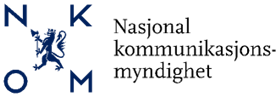 beskybeskyPostboks 93          Telefon:   + 47 22 82 46 00
4791 Lillesand       E-post: firmapost@nkom.no
www.nkom.no       Postboks 93          Telefon:   + 47 22 82 46 00
4791 Lillesand       E-post: firmapost@nkom.no
www.nkom.no       Postboks 93          Telefon:   + 47 22 82 46 00
4791 Lillesand       E-post: firmapost@nkom.no
www.nkom.no       Søknad om midlertidig frekvenstillatelse for   mikrofoner og IEM Søknad om midlertidig frekvenstillatelse for   mikrofoner og IEM Søknad om midlertidig frekvenstillatelse for   mikrofoner og IEM Søknad om midlertidig frekvenstillatelse for   mikrofoner og IEM Søknad om midlertidig frekvenstillatelse for   mikrofoner og IEM Søknad om midlertidig frekvenstillatelse for   mikrofoner og IEM Frekvensbruk til trådløs lyd som spesifisert i fribruksforskriften krever ikke individuelle tillatelse fra Nkom. Ledige frekvenser i frekvensbåndet        494–694 MHz og 733–758 MHz​ vises gjennom internettjenesten Trådløse mikrofoner - Finnsenderen. Dersom frekvensene gitt i fribruksforskriften ikke dekker dine behov, kan du søke om en individuell tillatelse ved å sende ferdig utfylt skjema nedenfor til firmapost@nkom.no.Frekvensbruk til trådløs lyd som spesifisert i fribruksforskriften krever ikke individuelle tillatelse fra Nkom. Ledige frekvenser i frekvensbåndet        494–694 MHz og 733–758 MHz​ vises gjennom internettjenesten Trådløse mikrofoner - Finnsenderen. Dersom frekvensene gitt i fribruksforskriften ikke dekker dine behov, kan du søke om en individuell tillatelse ved å sende ferdig utfylt skjema nedenfor til firmapost@nkom.no.Frekvensbruk til trådløs lyd som spesifisert i fribruksforskriften krever ikke individuelle tillatelse fra Nkom. Ledige frekvenser i frekvensbåndet        494–694 MHz og 733–758 MHz​ vises gjennom internettjenesten Trådløse mikrofoner - Finnsenderen. Dersom frekvensene gitt i fribruksforskriften ikke dekker dine behov, kan du søke om en individuell tillatelse ved å sende ferdig utfylt skjema nedenfor til firmapost@nkom.no.Frekvensbruk til trådløs lyd som spesifisert i fribruksforskriften krever ikke individuelle tillatelse fra Nkom. Ledige frekvenser i frekvensbåndet        494–694 MHz og 733–758 MHz​ vises gjennom internettjenesten Trådløse mikrofoner - Finnsenderen. Dersom frekvensene gitt i fribruksforskriften ikke dekker dine behov, kan du søke om en individuell tillatelse ved å sende ferdig utfylt skjema nedenfor til firmapost@nkom.no.Frekvensbruk til trådløs lyd som spesifisert i fribruksforskriften krever ikke individuelle tillatelse fra Nkom. Ledige frekvenser i frekvensbåndet        494–694 MHz og 733–758 MHz​ vises gjennom internettjenesten Trådløse mikrofoner - Finnsenderen. Dersom frekvensene gitt i fribruksforskriften ikke dekker dine behov, kan du søke om en individuell tillatelse ved å sende ferdig utfylt skjema nedenfor til firmapost@nkom.no.Frekvensbruk til trådløs lyd som spesifisert i fribruksforskriften krever ikke individuelle tillatelse fra Nkom. Ledige frekvenser i frekvensbåndet        494–694 MHz og 733–758 MHz​ vises gjennom internettjenesten Trådløse mikrofoner - Finnsenderen. Dersom frekvensene gitt i fribruksforskriften ikke dekker dine behov, kan du søke om en individuell tillatelse ved å sende ferdig utfylt skjema nedenfor til firmapost@nkom.no.Frekvensbruk til trådløs lyd som spesifisert i fribruksforskriften krever ikke individuelle tillatelse fra Nkom. Ledige frekvenser i frekvensbåndet        494–694 MHz og 733–758 MHz​ vises gjennom internettjenesten Trådløse mikrofoner - Finnsenderen. Dersom frekvensene gitt i fribruksforskriften ikke dekker dine behov, kan du søke om en individuell tillatelse ved å sende ferdig utfylt skjema nedenfor til firmapost@nkom.no.Frekvensbruk til trådløs lyd som spesifisert i fribruksforskriften krever ikke individuelle tillatelse fra Nkom. Ledige frekvenser i frekvensbåndet        494–694 MHz og 733–758 MHz​ vises gjennom internettjenesten Trådløse mikrofoner - Finnsenderen. Dersom frekvensene gitt i fribruksforskriften ikke dekker dine behov, kan du søke om en individuell tillatelse ved å sende ferdig utfylt skjema nedenfor til firmapost@nkom.no.Frekvensbruk til trådløs lyd som spesifisert i fribruksforskriften krever ikke individuelle tillatelse fra Nkom. Ledige frekvenser i frekvensbåndet        494–694 MHz og 733–758 MHz​ vises gjennom internettjenesten Trådløse mikrofoner - Finnsenderen. Dersom frekvensene gitt i fribruksforskriften ikke dekker dine behov, kan du søke om en individuell tillatelse ved å sende ferdig utfylt skjema nedenfor til firmapost@nkom.no.Frekvensbruk til trådløs lyd som spesifisert i fribruksforskriften krever ikke individuelle tillatelse fra Nkom. Ledige frekvenser i frekvensbåndet        494–694 MHz og 733–758 MHz​ vises gjennom internettjenesten Trådløse mikrofoner - Finnsenderen. Dersom frekvensene gitt i fribruksforskriften ikke dekker dine behov, kan du søke om en individuell tillatelse ved å sende ferdig utfylt skjema nedenfor til firmapost@nkom.no.Frekvensbruk til trådløs lyd som spesifisert i fribruksforskriften krever ikke individuelle tillatelse fra Nkom. Ledige frekvenser i frekvensbåndet        494–694 MHz og 733–758 MHz​ vises gjennom internettjenesten Trådløse mikrofoner - Finnsenderen. Dersom frekvensene gitt i fribruksforskriften ikke dekker dine behov, kan du søke om en individuell tillatelse ved å sende ferdig utfylt skjema nedenfor til firmapost@nkom.no.Frekvensbruk til trådløs lyd som spesifisert i fribruksforskriften krever ikke individuelle tillatelse fra Nkom. Ledige frekvenser i frekvensbåndet        494–694 MHz og 733–758 MHz​ vises gjennom internettjenesten Trådløse mikrofoner - Finnsenderen. Dersom frekvensene gitt i fribruksforskriften ikke dekker dine behov, kan du søke om en individuell tillatelse ved å sende ferdig utfylt skjema nedenfor til firmapost@nkom.no.Frekvensbruk til trådløs lyd som spesifisert i fribruksforskriften krever ikke individuelle tillatelse fra Nkom. Ledige frekvenser i frekvensbåndet        494–694 MHz og 733–758 MHz​ vises gjennom internettjenesten Trådløse mikrofoner - Finnsenderen. Dersom frekvensene gitt i fribruksforskriften ikke dekker dine behov, kan du søke om en individuell tillatelse ved å sende ferdig utfylt skjema nedenfor til firmapost@nkom.no.ARRANGEMENTARRANGEMENTARRANGEMENTARRANGEMENTARRANGEMENTARRANGEMENTARRANGEMENTARRANGEMENTARRANGEMENTARRANGEMENTARRANGEMENTARRANGEMENT Arrangement  Arrangement  Arrangement  Arrangement  Arrangement  Arrangement  Dato for arrangementet (fra - til) Dato for arrangementet (fra - til) Dato for arrangementet (fra - til) Dato for arrangementet (fra - til) Område for arrangementet (by / stadion etc.) Område for arrangementet (by / stadion etc.) Område for arrangementet (by / stadion etc.) Område for arrangementet (by / stadion etc.)INFORMASJON OM SØKERENINFORMASJON OM SØKERENINFORMASJON OM SØKERENINFORMASJON OM SØKERENINFORMASJON OM SØKERENINFORMASJON OM SØKERENINFORMASJON OM SØKERENINFORMASJON OM SØKERENINFORMASJON OM SØKERENINFORMASJON OM SØKERENINFORMASJON OM SØKERENINFORMASJON OM SØKEREN Organisasjon / Selskap Organisasjon / Selskap Organisasjon / Selskap Organisasjon / Selskap Organisasjon / Selskap Organisasjon / Selskap Adresse Adresse Adresse Adresse Adresse Adresse Land Land Navn på person som representerer søkeren Navn på person som representerer søkeren Navn på person som representerer søkeren Navn på person som representerer søkeren Navn på person som representerer søkeren Navn på person som representerer søkeren Telefonnummer Telefonnummer Telefonnummer E-post E-post E-post E-post E-postKONTAKTPERSON PÅ ARRANGEMENTETKONTAKTPERSON PÅ ARRANGEMENTETKONTAKTPERSON PÅ ARRANGEMENTETKONTAKTPERSON PÅ ARRANGEMENTETKONTAKTPERSON PÅ ARRANGEMENTETKONTAKTPERSON PÅ ARRANGEMENTETKONTAKTPERSON PÅ ARRANGEMENTETKONTAKTPERSON PÅ ARRANGEMENTETKONTAKTPERSON PÅ ARRANGEMENTETKONTAKTPERSON PÅ ARRANGEMENTETKONTAKTPERSON PÅ ARRANGEMENTETKONTAKTPERSON PÅ ARRANGEMENTET Navn Navn Navn Navn Navn Navn Mobilnummer Mobilnummer Mobilnummer E-post E-post E-post E-post E-postINFORMASJON OM RADIOUTSTYR OG FREKVENSBRUKINFORMASJON OM RADIOUTSTYR OG FREKVENSBRUKINFORMASJON OM RADIOUTSTYR OG FREKVENSBRUKINFORMASJON OM RADIOUTSTYR OG FREKVENSBRUKINFORMASJON OM RADIOUTSTYR OG FREKVENSBRUKINFORMASJON OM RADIOUTSTYR OG FREKVENSBRUKINFORMASJON OM RADIOUTSTYR OG FREKVENSBRUKINFORMASJON OM RADIOUTSTYR OG FREKVENSBRUKINFORMASJON OM RADIOUTSTYR OG FREKVENSBRUKINFORMASJON OM RADIOUTSTYR OG FREKVENSBRUKINFORMASJON OM RADIOUTSTYR OG FREKVENSBRUKINFORMASJON OM RADIOUTSTYR OG FREKVENSBRUKUtstyrsprodusentModellModellFrekvensområde til utstyret [MHz]RF- båndbredde per kanal [kHz]Antall kanaler som skal brukes Minimum avstand mellom kanaler [kHz] Utstrålt effekt [mW]Utstrålt effekt [mW]Utstrålt effekt [mW]Utstrålt effekt [mW]Ønskede frekvenser [MHz]Ønskede frekvenser [MHz]123456                                                                                                                                                                                                                                                                                                                                                             Rev.  dato: 1.1.2024                                                                                                                                                                                                                                                                                                                                                             Rev.  dato: 1.1.2024                                                                                                                                                                                                                                                                                                                                                             Rev.  dato: 1.1.2024                                                                                                                                                                                                                                                                                                                                                             Rev.  dato: 1.1.2024                                                                                                                                                                                                                                                                                                                                                             Rev.  dato: 1.1.2024                                                                                                                                                                                                                                                                                                                                                             Rev.  dato: 1.1.2024                                                                                                                                                                                                                                                                                                                                                             Rev.  dato: 1.1.2024                                                                                                                                                                                                                                                                                                                                                             Rev.  dato: 1.1.2024                                                                                                                                                                                                                                                                                                                                                             Rev.  dato: 1.1.2024                                                                                                                                                                                                                                                                                                                                                             Rev.  dato: 1.1.2024                                                                                                                                                                                                                                                                                                                                                             Rev.  dato: 1.1.2024                                                                                                                                                                                                                                                                                                                                                             Rev.  dato: 1.1.2024                                                                                                                                                                                                                                                                                                                                                             Rev.  dato: 1.1.2024                                                                                                                                                                                                                                                                                                                                                             Rev.  dato: 1.1.2024